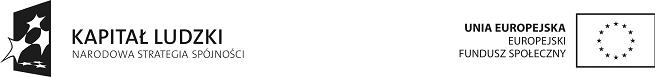 Projekt współfinansowany ze środków Unii Europejskiejw ramach Europejskiego Funduszu Społecznego ROCZNY  PLAN  PRZEDSZKOLA      PUBLICZNEGO    JELONEK         W  PAPOWIE TORUŃSKIM                                             2014/15RPodstawa prawna: Ustawa z dnia 7 września 1991 r. o systemie oświaty (t.j. Dz.U. z 2004 r. Nr 256 poz. 2572 ze zm.), Rozporządzenie Ministra Edukacji Narodowej z dnia 7 października 2009 r. w sprawie nadzoru pedagogicznego (Dz.U. z 2009 r. Nr 168 poz. 1324), Plan opracowany został w oparciu o: wnioski z nadzoru pedagogicznego za rok 2013/2014, wytyczne polityki oświatowej państwa w roku szkolnym 2014/2015, diagnozę potrzeb i zainteresowań, oczekiwania rodziców wobec przedszkola, treści zawarte w przyjętej koncepcji pracy placówki, treści zawarte w dopuszczonych do użytku i przyjętych do realizacji programach wychowania przedszkolnego, treści podstawy programowej.                Wnioski z nadzoru pedagogicznego za rok 2013/2014:1.        Organizować codzienny pobyt dzieci na świeżym powietrzu ze zwróceniem uwagi na bezpieczeństwo.Doskonalić planowanie miesięczne, zwrócić większą uwagę na treści zawarte w podstawie programowej.Szkolenie nauczycieli w zakresie pomocy przedmedycznej.Planować czas zajęć tak, aby realizować wszystkie zamierzone cele, również wychowawcze.Stwarzanie przez nauczycieli aktywnych metod pracy.Zwiększać udział rodziców w zajęciach otwartych i w Akademii Rodzica, zachęcać do większego udziału w życiu przedszkola.Na bieżąco prowadzić dokumentację, szczególnie kontakty indywidualne z rodzicami.Przestrzegać bezwzględnie przepisów BHP.Kierunki realizacji polityki oświatowej państwa w roku szkolnym 2014/2015:Przedszkole realizuje koncepcję pracy ukierunkowaną na rozwój dzieci.Dzieci są aktywne.Przedszkole wspomaga rozwój dzieci z uwzględnieniem ich indywidualnej sytuacji.Nauczyciele współpracują w planowaniu i realizowaniu procesów edukacyjnych.Rodzice są partnerami przedszkola.Spis treściDziałalność opiekuńcza, wychowawcza i dydaktyczna przedszkola.Procesy zachodzące w przedszkolu.Funkcjonowanie przedszkola w środowisku lokalnym.Zarządzanie przedszkolem.Harmonogram imprez i uroczystości przedszkolnych.Dodatkowe obowiązki nauczycieli.Plany współpracy z rodzicami.Procedura informowania rodziców o wynikach obserwacji rozwoju dziecka.DZIAŁALNOŚĆ OPIEKUŃCZA, WYCHOWAWCZA I DYDAKTYCZNA PRZEDSZKOLA2. PROCESY ZAHODZĄCE W PRZEDSZKOLU   FUNKCJONOWANIE  PRZEDSZKOLA  W    ŚRODOWISKU  LOKALNYM          ZARZĄDZANIE PRZEDSZKOLEM     HARMONOGRAM IMPREZ I UROCZYSTOŚCI PRZEDSZKOLNYCH ZAPLANOWANYCH DO REALIZOWANIA W ROKU SZKOLNYM 2014/2015     DODATKOWE OBOWIĄZKI NAUCZYCIELI           PLAN WSPÓŁPRACY Z RODZICAMIPROCEDURA INFORMOWANIA RODZICÓW O WYNIKACH PROWADZONEJ DIAGNOZY DZIECKAZebranie dla rodziców  –  organizacja pracy w ciągu roku szkolnego    (wrzesień październik):omówienie celu diagnozy i obserwowanych obszarów rozwojowych dziecizaprezentowanie narzędzi diagnostycznych.Zebranie grupowe po przeprowadzeniu diagnozy wstępnej   (październik)wnioski,rozmowy indywidualne z rodzicami dzieci, które powinny zostać poddane dodatkowym działaniom wspomagającym rozwójOpracowanie  indywidualnych programów wspomagających rozwój dziecka na podstawie zaleceń z Poradni  Psychologiczno  – Pedagogicznej w Łysomicach    ( październik, listopad)- kontakty indywidualne z rodzicami- udzielenie wskazówek do pracy w domu-  uzyskanie zgody rodzica na realizację programuSystematyczne przekazywanie informacji zwrotnej o działaniach nauczyciel – dziecko i rodzic – dziecko.Zebranie grupowe      (maj)- omówienie wyników diagnozy końcowej,- porównanie wyników uzyskanych podczas diagnoz,- rozmowy z zainteresowanymi rodzicami – indywidualne, omówienie arkusza obserwacji rozwoju dziecka.L.p.L.p.ZadanieSposób realizacjiTermin realizacjiOsoby odpowiedzialne1.Poznanie środowiska wychowawczego każdego dziecka oraz jego indywidualnego rozwoju,  celem jednokierunkowości oddziaływań domu i przedszkolaPoznanie środowiska wychowawczego każdego dziecka oraz jego indywidualnego rozwoju,  celem jednokierunkowości oddziaływań domu i przedszkolaRealizacja programu adaptacyjnego.Obserwacja dzieci w czasie samorzutnych zabaw i podczas zabaw organizowanych z całą grupą.Ogólne zebranie z rodzicami – przedstawienie koncepcji pracy przedszkola, statutu przedszkola, podstawy programowej, działalności opiekuńczo –wychowawczo –dydaktycznej.Założenie kart obserwacji dzieci 2,5 - 3 – 4 letnich. Uzupełnianie arkusza obserwacyjnego rozpoznającego możliwości i potrzeby rozwojowe dziecka.Oddziaływanie na rodziców poprzez:- tablice informacyjne,- stronę internetową,- zajęcia otwarte,- zebrania z rodzicami,- konsultacje indywidualne,- kontakty indywidualneWspółpraca z Poradnią Psychologiczno – Pedagogiczną: konsultacje z psychologiem, pedagogiem i logopedąZajęcia logopedyczne:- przeprowadzenie badań przesiewowych- prowadzenie zajęć indywidualnychwrzesień, październik 2014cały roksierpień 2014wrzesień 2014rpaździernik 2014rcały rokwrzesień 2014cały rokwrzesień 2014rcały roknauczycielkinauczycielkidyrektornauczycielkinauczycielkinauczycielkidyrektor, nauczycielkilogopedadyrektor,nauczycielkilogopedalogopeda2.Kreowanie postawy twórczej dziecka w zakresie aktywności ruchowejKreowanie postawy twórczej dziecka w zakresie aktywności ruchowej1.Wykorzystywanie szerokiej gamy metod, form i środków do zdobywania doświadczeń twórczych w zakresie ruchu.2. Organizowanie działań sprzyjających zdrowiu fizycznemu i psychicznemu poprzez: - prowadzenie ćwiczeń metodami twórczymi, - prowadzenie ćwiczeń gimnastycznych i zabaw przy dźwiękach muzyki, - organizowanie spacerów i wycieczek w połączeniu z formami ruchu na świeżym powietrzu3. Tworzenie warunków sprzyjających spontanicznej i zorganizowanej aktywności ruchowej: wykonanie i stosowanie atrakcyjnych rekwizytów, różnorodność i innowacyjność stosowanych form i metod pracy z dziećmi 4. Propagowanie zdrowego stylu życia wśród dzieci i ich rodziców poprzez: - prowadzenie różnego rodzaju ćwiczeń, zabaw i gier stymulacyjnych rozwój dziecka, - stosowanie profilaktyki zdrowotnej, - przekazywanie wiedzy o zdrowym stylu życia.5. Wyrabianie nawyków higienicznych: - mycie rąk, - sprzątanie po zakończonej pracycały rokcały rokcały rokcały rok cały roknauczycielkinauczycielkinauczycielkinauczycielkinauczycielki3.Rozwijanie inteligencji językowej poprzez różne formy obcowania z literaturą Rozwijanie inteligencji językowej poprzez różne formy obcowania z literaturą 1. Wprowadzenie w każdej grupie zwyczaju opowiadania bajek, baśni, recytowania wierszy o stałej porze dnia, np. po obiedzie. 2. Umożliwienie dzieciom kontaktu ze sztuką teatralną poprzez: - organizowanie na terenie przedszkola spektakli teatralnych (profesjonalni aktorzy) - oglądanie przedstawień w teatrze. 3. Stwarzanie warunków do tworzenia własnych opowiadań i przedstawień teatralnych. 4. Zaangażowanie rodziców na rzecz akcji „Cała Polska czyta dzieciom”.cały rokcały rokcały rokcały rok nauczycielkinauczycielkinauczycielkinauczycielkiL.pZadanieSposób realizacjiTermin realizacjiTermin realizacjiOsoby odpowiedzialne1.Przedszkole posiada koncepcje pracy placówki Podczas Rady Pedagogicznej dla nauczycieli oraz zebrania dla rodziców przypomnienie koncepcji pracy placówki. wrzesień 2014 wrzesień 2014 dyrektor , nauczyciele, rodzice 2.Realizacja zadań i działań ujętych w koncepcji pracy placówki na lata 2014-2015 Analizowanie i modyfikowanie działań w razie potrzeb (rady pedagogiczne analityczno-oceniające po I i II półroczu roku szkolnego) Analizowanie i modyfikowanie działań w razie potrzeb (rady pedagogiczne analityczno-oceniające po I i II półroczu roku szkolnego) cały rok dyrektor, nauczyciele3.Zaspokajanie potrzeb i możliwości dzieci zgodnie z podstawą programową wychowania przedszkolnego oraz możliwościami dzieci. Wszystkie obszary działalności edukacyjnej przedszkola są realizowane poprzez: - zabawy swobodne dzieci i z udziałem nauczycielki w sali i w ogrodzie przedszkolnym, - zajęcia organizowane przez nauczycielkę, -spacery i wycieczki, - czynności opiekuńcze, - czynności samoobsługowe i organizacyjne. Wszystkie obszary działalności edukacyjnej przedszkola są realizowane poprzez: - zabawy swobodne dzieci i z udziałem nauczycielki w sali i w ogrodzie przedszkolnym, - zajęcia organizowane przez nauczycielkę, -spacery i wycieczki, - czynności opiekuńcze, - czynności samoobsługowe i organizacyjne. cały rok nauczycielki 4.Przestrzeganie proporcji zagospodarowania czasu pobytu dziecka w przedszkolu zgodnie z podstawą programową. Dokonywanie czytelnych zapisów w dzienniku zajęć przedszkola obrazujących pracę z dziećmi. Monitorowanie realizacji podstawy programowej. Dokonywanie czytelnych zapisów w dzienniku zajęć przedszkola obrazujących pracę z dziećmi. Monitorowanie realizacji podstawy programowej. cały rok nauczycielki dyrektor 5.Zaspokajanie potrzeb dzieci o specjalnych potrzebach edukacyjnych. Wyrównywanie szans edukacyjnych dzieci i praca z dzieckiem zdolnym, Zajęcia dodatkowe: - logopedia - praca indywidualna z dzieckiem zdolnym i potrzebującym wsparcia prowadzone przez nauczycielkę grupy Zajęcia dodatkowe: - logopedia - praca indywidualna z dzieckiem zdolnym i potrzebującym wsparcia prowadzone przez nauczycielkę grupy cały rok nauczycielki logopeda 6.Wspomaganie rozwoju i edukacji dzieci w sposób zorganizowany Organizowanie zajęć edukacyjnych, zabaw tematycznych, ruchowych, dowolnych itp. wycieczek, udział dzieci w teatrzykach i widowiskach teatralnych, obserwacje przyrodnicze – zgodnie z podstawą programową wychowania przedszkolnego Organizowanie zajęć edukacyjnych, zabaw tematycznych, ruchowych, dowolnych itp. wycieczek, udział dzieci w teatrzykach i widowiskach teatralnych, obserwacje przyrodnicze – zgodnie z podstawą programową wychowania przedszkolnego cały rok nauczycielki 7.Współdziałanie nauczycieli w tworzeniu i analizie procesów wspomagania rozwoju i edukacji dzieci Uroczystości przedszkolne, zabawy sportowe, Dzielenie się informacjami ze szkoleń Uroczystości przedszkolne, zabawy sportowe, Dzielenie się informacjami ze szkoleń cały rok nauczycielki L.pZadanieSposób realizacjiTermin realizacjiOsoby odpowiedzialne1.Uwzględnianie w pracy przedszkola możliwości i potrzeb środowiska. Realizację planu współpracy z rodzicami i środowiskiem lokalnym nauczycielki przedstawiają po I i II półroczu roku szkolnego cały rok dyrektor, nauczycielki2.Promowanie w środowisku wartości wychowania przedszkolnego Uroczystości i imprezy przedszkolne na terenie przedszkola i poza nim. - Strona internetowa przedszkola. - Udział w Dożynkach Gminnych- Organizacja akcji „Przedszkolaki stroją świątecznie gminę”- Dzień Ziemi- Udział w koncercie z okazji „Dnia Matki”- II Recytatorski Konkurs Przedszkolaka- Udział w „Przeglądzie piosenki przedszkolaka”cały rok dyrektor, nauczycielkiLp.ZadanieSposób realizacjiTermin realizacjiOsoby odpowiedzialne1.Opracowanie planu WDN                  i planu doskonalenia zawodowego nauczycieli.Określenie potrzeb nauczycieli                    i przedszkolaDo 17 września 2014r.Liderzy WDN2.Realizacja zadań określonych w ramach WDNWg planu WDNcały rok 2014Liderzy WDN3.4.5.Prowadzenie ewaluacji wewnętrznej z udziałem wszystkich nauczycieliZnajomość przepisów obowiązujących w przedszkoluPoprawa warunków lokalowych- malowanie sal przedszkolnych- zaopatrzenie placu zabaw w urządzenia do rekreacji dla dzieci młodszychWg planu ewaluacji wewnętrznejPracownicy znają i przestrzegają przepisy obowiązujące w przedszkolu, wynikające z dokumentów tj. Statut Przedszkola, Regulaminy BHPUjęcie planowanych działań w budżecie na 2014/15 cały rokcały rokZespół do spraw ewaluacji,Dyrektor,Dyrektor, nauczyciele, pracownicyOrgan prowadzący przedszkole, dyrektorLp.Uroczystości, konkursyDo kogo skierowaneTerminOsoby odpowiedzialne1.Pasowanie na przedszkolakaDzieci najmłodszepaździernik/listopadWychowawcy grup najmłodszych2.AndrzejkiWszystkie grupylistopadWszyscy nauczyciele3.MikołajkiWszystkie grupygrudzieńWszyscy nauczyciele4.JasełkaWszystkie grupygrudzieńWszyscy nauczyciele5.Dzień Babci i DziadkaWszystkie grupystyczeńWszyscy nauczyciele6.Bal karnawałowyWszystkie grupylutyWszyscy nauczyciele7.I Dzień WiosnyWszystkie grupymarzecWszyscy nauczycieleDzień ZiemiWszystkie grupykwiecieńWszyscy nauczycieleII Przedszkolny Konkurs RecytatorskiWybrane dzieci z Przedszkola Publicznego Jelonek w Papowie Toruńskim i filii oraz Oddziały „0” ze szkół na terenie gminy ŁysomicemajMonika KobusińskaMagdalena KozłowskaKoncert z okazji „Dnia Matki” w Kościele w Papowie ToruńskimWszystkie grupymajWszyscy nauczycieleDzień SportuGrupa „Żabki”Grupa „Słoneczka”czerwiecWychowawczynie grupy „Żabki” oraz „Słoneczka”12.Olimpiada PrzedszkolakaFilie czerwiecWychowawczynie z filiiLp.Dodatkowe obowiązki nauczycieliOsoby odpowiedzialne Termin 1.Prowadzenie i uaktualnianie strony internetowej przedszkola.Dostarczanie dokumentów w celu zamieszczenia na stronie internetowej przedszkola. M. KozłowskaJ. Pucińskanauczycielki rok szkolny 2014/20152.Praca w zespole do przeprowadzania badań w zakresie ewaluacji. J. Pucińska, J. Wojnowska – Wachowiak, N. Szynal, J. Wojtulska, W. Gajkowska, M. Michalska według harmonogramu ewaluacji 3.Praca w zespole do spraw analizy Programu Wychowawczego oraz Systemu MotywacyjnegoA. Buczek, M. Gil,A. Janus,                                   M. Kobusińska,M. Kozłowska, N.Szynalrok szkolny 2014/20154.Praca w zespole do spraw Diagnozowania Dzieci oraz współpracy z Poradnią Psychologiczno – Pedagogiczną w ŁysomicachA. Buczek,                               W. Gajkowska M. Gil,A. Janus,                                  M. Kobusińska,M. Kozłowska, N.Szynalrok szkolny 2014/20155.Praca w zespole do współpracy z Radą RodzicówA.Buczek, M.Kobusińska, J.Wojnowska Wachowiakrok szkolny 2014/20156.Organizacja i prowadzenie WDN. J. Wojtulska, J. Pucińska, M. Michalska, J. Wojnowska Wachowiak,rok szkolny 2014/20157.Praca w zespole do spraw analizy planów, programów, nowe propozycje programowe i metodyczne, poszukiwanie skutecznych metod pracy z dziećmi M. Michalska,J. Wojnowska Wachowiak, W. Gajkowska,rok szkolny 2014/20158.Dbanie o dekoracje, informacje dla rodziców w holu przedszkolawszyscy nauczycielena bieżąco9.Prowadzenie Kroniki Przedszkolnej w Przedszkolu Publicznym Jelonek w Papowie ToruńskimBuczekM. Kobusińskarok szkolny 2014/201510.Opracowanie rocznego planu pracy na rok 2014/2015Rada Pedagogicznasierpień 2014FORMA WSPÓŁPRACY SPOSOBY REALIZACJIODPOWIEDZIALNY TERMIN TERMIN 1. Zebrania ogólne  1. Zapoznanie rodziców ze statutem i podstawą programową.
2. Omówienie organizacji pracy w palcówce na bieżący rok szkolny 
3. Prawa i obowiązki rodziców 
4. Zapoznanie rodziców z ofertą: - Zajęć dodatkowych (muzyka, taniec, gimnastyka korekcyjna, zajęcia plastyczne). dyrektor nauczycielkidyrektor nauczycielkiSierpień 2014r2 . Zebrania grupowe 1. Zapoznanie rodziców z ramowym rozkładem dnia, dopuszczonym programem nauczania.2. Wybór przedstawicieli do Rady Rodziców placówki - trójki oddziałowej. 
4. Adaptacja dzieci "nowych" w grupie.5. Podsumowanie pracy wychowawczo dydaktycznej za I i II semestr.nauczycielki nauczycielki zgodnie z planem3.Pedagogizacja rodzicówSzkoleniaZajęcia otwarte . Umożliwienie rodzicom obserwacji własnego dziecka na tle grupy 
3.Dzielenie się wrażeniami, spostrzeżeniami z przebiegu zajęćnauczycielki, dyrektor 

nauczycielki, dyrektor 

4. Rozmowy doraźne, kontakty indywidualne, konsultacje 1.Kontakty indywidualne rodziców z dyrektorem przedszkola, wychowawczyniami grup oraz logopedą2.Omówienie na podstawie prowadzonych obserwacji osiągnięć dzieci.dyrektor, kadra pedagogicznadyrektor, kadra pedagogicznana bieżąco 5. Wystawy prac plastyczno-konstrukcyjnych 1. Wystawy bieżące w celu zapoznania rodziców z: - wytworami prac ich dzieci - różnorodnymi technikami plastyczno-konstrukcyjnymi - umiejętnościami plastycznymi  dzieci, nauczycielki nauczycielki przez cały rok 5. Gazetka "Informacje dla rodziców" oraz strona internetowa przedszkola1.Zamieszczanie informacji i komunikatów dla rodziców.2. Prezentowanie aktualnych działań przedszkola.3. Zamieszczanie aktów prawa wewnątrz przedszkolnego.4. Galeria przedszkoladyrektor, nauczycielkidyrektor, nauczycielkina bieżąco 6. Współpraca z  Radą Rodziców1. Współpraca z kadrą pedagogiczną w rozwiązywanie problemów wychowawczych 
2. Udział w planowaniu działań wychowawczo- dydaktycznych i opiekuńczej placówki3. Wspólne organizowanie uroczystości i imprez przedszkolnych: - Pasowanie- Mikołajki- Gwiazdka- Wigilia - Dzień Babci i Dziadka- Bal przebierańców- Spotkanie z Zajączkiem- Dzień Ziemi- Dzień Matki i Ojca- Dzień Dziecka
4. Pozyskiwanie sponsorów, środków finansowych w celu wzbogacenia bazy materialnej.wytypowani nauczycieleRada Rodzicówwytypowani nauczycieleRada Rodzicówcały rok7. Prace na rzecz placówki 1. Pomoc w organizacji uroczystości dla dzieci, wycieczek. 
2. Przygotowanie strojów dla dzieci na Bal Karnawałowy.
4. Prace przy organizacji występów teatralnych i różnych konkursów.dyrektor, nauczycielki dyrektor, nauczycielki na bieżąco 